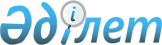 О внесении изменений в приказ Министра по инвестициям и развитию Республики Казахстан от 27 февраля 2018 года № 142 "Об утверждении перечня приоритетных видов деятельности в разрезе специальных экономических зон, соответствующих целям создания специальной экономической зоны, а также Правил включения приоритетных видов деятельности в перечень приоритетных видов деятельности в разрезе специальных экономических зон, соответствующих целям создания специальной экономической зоны"
					
			Утративший силу
			
			
		
					Приказ Министра индустрии и инфраструктурного развития Республики Казахстан от 12 января 2021 года № 8. Зарегистрирован в Министерстве юстиции Республики Казахстан 14 января 2021 года № 22070. Утратил силу приказом Министра промышленности и строительства Республики Казахстан от 22 февраля 2024 года № 72.
      Сноска. Утратил силу приказом Министра промышленности и строительства РК от 22.02.2024 № 72 (вводится в действие по истечении десяти календарных дней после дня его первого официального опубликования).
      ПРИКАЗЫВАЮ:
      1. Внести в приказ Министра по инвестициям и развитию Республики Казахстан от 27 февраля 2018 года № 142 "Об утверждении перечня приоритетных видов деятельности в разрезе специальных экономических зон, соответствующих целям создания специальной экономической зоны, а также Правил включения приоритетных видов деятельности в перечень приоритетных видов деятельности в разрезе специальных экономических зон, соответствующих целям создания специальной экономической зоны" (зарегистрирован в Реестре государственной регистрации нормативных правовых актов под № 16588, опубликован в эталонном контрольном банке нормативных правовых актов Республики Казахстан 18 апреля 2018 года) следующие изменения:
      в Перечне приоритетных видов деятельности в разрезе специальных экономических зон, соответствующих целям создания специальной экономической зоны, утвержденном указанным приказом:
      пункты 3, 4 и 5 изложить в следующей редакции:
      "3. Специальная экономическая зона "Морпорт Актау":
      1) производство бытовых электрических приборов;
      2) производство кожаной и относящейся к ней продукции;
      3) производство продуктов химической промышленности;
      4) производство резиновых и пластмассовых изделий;
      5) производство прочей неметаллической минеральной продукции;
      6) металлургическая промышленность;
      7) производство готовых металлических изделий;
      8) производство машин и оборудования;
      9) производство нефтехимической продукции;
      10) производство основных фармацевтических продуктов и препаратов;
      11) складское хозяйство и вспомогательная транспортная деятельность;
      12) производство электромоторов, генераторов, трансформаторов, электрораспределительной и контрольной аппаратуры;
      13) производство электропроводки и электропроводных приборов;
      14) строительство и ввод в эксплуатацию объектов, предназначенных непосредственно для осуществления приоритетных видов деятельности, в пределах проектно-сметной документации;
      15) строительство и ввод в эксплуатацию многофункционального комплекса "AKTAU RESORT HOTEL" в соответствии с проектно-сметной документацией;
      16) обработка данных, размещение приложений (прикладных программ) и связанная с этим деятельность; деятельность веб-порталов;
      17) аквакультура.
      4. Специальная экономическая зона "Парк инновационных технологий":
      1) проектирование, разработка, внедрение и производство баз данных и аппаратных средств, проектирование, разработка, внедрение и производство программного обеспечения (в том числе опытных образцов);
      2) услуги по хранению и обработке информации в электронной форме с использованием серверного инфокоммуникационного оборудования (услуги дата-центров);
      3) создание новых информационных технологий на основе искусственных иммунных и нейронных систем;
      4) проведение научно-исследовательских и опытно-конструкторских работ в сфере информационных технологий, телекоммуникаций и связи, электроники, приборостроения, возобновляемых источников энергии, ресурсосбережения и природопользования, создания и применения новых материалов, добычи, транспортировки и переработки нефти и газа при наличии заключения, выданного уполномоченным органом в области науки, о проведении таких работ;
      5) производство машин для обработки текстов, копировально-множительного оборудования, адресовальных машин, калькуляторов, кассовых аппаратов, маркировальных машин, билетно-кассовых машин, производство других офисных машин и оборудования, электронных вычислительных машин и прочего оборудования для обработки информации;
      6) производство электро- и радиоэлементов, передающей аппаратуры, аппаратуры для приема, записи и воспроизведения звука и изображения;
      7) проектирование, разработка, внедрение и производство электронных, измерительных, оптических, осветительных приборов;
      8) образовательная деятельность в сфере инновационных технологий по перечню специальностей, определенных Правительством Республики Казахстан;
      9) проектирование, разработка, внедрение и производство новых материалов (в том числе опытных образцов);
      10) производство бытовых электрических приборов: холодильники, морозильники, машины стиральные;
      11) строительство и ввод в эксплуатацию объектов, предназначенных непосредственно для осуществления приоритетных видов деятельности, в пределах проектно-сметной документации;
      12) строительство и эксплуатация объединенной университетской больницы (клиники);
      13) медицинская, научно-исследовательская и образовательная деятельность оказываемая в рамках университетской больницы (клиники);
      14) складирование и хранение грузов;
      15) транспортная обработка грузов;
      16) прочая вспомогательная транспортная деятельность;
      17) производство нетканых текстильных изделий, кроме одежды;
      18) производство прочих химических продуктов, не включенных в другие группировки;
      19) производство основных фармацевтических продуктов;
      20) производство фармацевтических препаратов и медицинских материалов;
      21) производство резиновых санитарно-гигиенических и медицинских изделий;
      22) производство электроизмерительных приборов;
      23) производство приборов для физических исследований;
      24) производство медико-хирургических инструментов;
      25) производство облучающего, электромедицинского и электротерапевтического оборудования;
      26) производство медицинских инструментов, аппаратов и оборудования;
      27) производство прочих тканей;
      28) производство спецодежды;
      29) производство электроэнергии солнечными электростанциями.
      Примечание:
      Для участников специальной экономической зоны в области информационно-коммуникационных технологий и инновационных технологий требование осуществления деятельности на территории специальной экономической зоны не будет являться обязательным условием до 1 января 2028 года для следующих видов деятельности:
      1) проектирование, разработка, внедрение и производство баз данных и аппаратных средств, проектирование, разработка, внедрение и производство программного обеспечения (в том числе опытных образцов);
      2) услуги по хранению и обработке информации в электронной форме с использованием серверного инфокоммуникационного оборудования (услуги дата-центров);
      3) проведение научно-исследовательских и опытно-конструкторских работ по созданию и внедрению проектов в области информационно-коммуникационных технологий.
      5. Специальная экономическая зона "Оңтүстік":
      1) производство готовых текстильных изделий, кроме одежды;
      2) производство прочих вязаных и трикотажных изделий;
      3) производство одежды, кроме одежды из меха и кожи;
      4) прядильное, ткацкое и отделочное производство;
      5) производство нетканых изделий, кроме одежды;
      6) производство ковров и ковровых изделий;
      7) производство древесной массы и целлюлозы;
      8) производство бумаги и картона;
      9) производство кожаной продукции, за исключением дубления и выделки кожи, выделки и окрашивания меха;
      10) производство писчебумажных изделий;
      11) строительство и ввод в эксплуатацию объектов, предназначенных непосредственно для осуществления приоритетных видов деятельности, в пределах проектно-сметной документации;
      12) производство кокса и продуктов нефтепереработки;
      13) производство продуктов химической промышленности;
      14) литье чугуна;
      15) литье стали;
      16) производство строительных металлических конструкций и их частей (используется для изготовления блочно-модульных решений "под ключ");
      17) производство прочих металлических цистерн, резервуаров и контейнеров (используется для изготовления блочно-модульных решений "под ключ");
      18) основные технологические процессы машиностроения;
      19) производство электродвигателей, генераторов и трансформаторов;
      20) производство электрораспределительной и регулирующей аппаратуры (используется для изготовления блочно-модульных решений "под ключ" или поставляется в комплекте с насосами и компрессорами);
      21) производство прочих насосов и компрессоров;
      22) производство прочих кранов, клапанов и вентилей.". 
      2. Комитету индустриального развития Министерства индустрии и инфраструктурного развития Республики Казахстан в установленном законодательством порядке обеспечить:
      1) государственную регистрацию настоящего приказа в Министерстве юстиции Республики Казахстан;
      2) размещение настоящего приказа на интернет-ресурсе Министерства индустрии и инфраструктурного развития Республики Казахстан;
      3. Контроль за исполнением настоящего приказа возложить на курирующего вице-министра индустрии и инфраструктурного развития Республики Казахстан.
       4. Настоящий приказ вводится в действие по истечении десяти календарных дней после дня его первого официального опубликования.
      "СОГЛАСОВАН"Министерство финансовРеспублики Казахстан
      "СОГЛАСОВАН"Министерство национальной экономикиРеспублики Казахстан
					© 2012. РГП на ПХВ «Институт законодательства и правовой информации Республики Казахстан» Министерства юстиции Республики Казахстан
				
      Министр индустрии и инфраструктурного развития Республики Казахстан 

Б. Атамкулов
